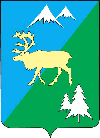 П О С Т А Н О В Л Е Н И ЕАДМИНИСТРАЦИИ БЫСТРИНСКОГО МУНИЦИПАЛЬНОГО РАЙОНА684350, Камчатский край, Быстринский район, с. Эссо, ул. Терешковой, 1, тел/факс 21-330www.http://essobmr.ru  admesso@yandex.ruот «23» ноября 2022 г. № 424В соответствии с Федеральным законом от 29.12.2012 N 273-ФЗ "Об образовании в Российской Федерации", Федеральным законом от 06.10.2003 N 131-ФЗ "Об общих принципах организации местного самоуправления в Российской Федерации", Федеральный закон от 27.07.2010 N 210-ФЗ "Об организации предоставления государственных и муниципальных услуг", руководствуясь статьей 34 Устава Быстринского муниципального района,ПОСТАНОВЛЯЮ: 1. Утвердить Административный регламент предоставления муниципальными образовательными учреждениями, подведомственными администрации Быстринского муниципального района, реализующими дополнительные программы, муниципальной услуги «Запись на обучение по дополнительной общеобразовательной программе» согласно приложению к настоящему постановлению.Разослано: дело, прокуратура, ООСЗН, библиотека с. Анавгай, библиотека с. Эссо, МБОУ БСОШ, МБОУ АСОШ, МБДОУ «Детский сад «Брусничка»», МБДОУ «Детский сад «Родничок»», МАОУ ДО Быстринский ДДТ, МБУДО "БДШИ"2. Контроль за исполнением данного постановления возложить на заместителя главы администрации Быстринского муниципального района по общим вопросам (социального развития, культуре и спорту, молодежной политике, КМНС и другим социально значимым вопросам).3. Постановление вступает в силу после дня его официального опубликования.ВрИО главы Быстринского муниципального района                                                                          А.В. ПрокинаЛицо, курирующее данное направление служебной деятельности ______________ Албычакова О.В. «23» ноября 2022 г.. (подпись, Фамилия, инициалы, дата)Советник по правовым вопросам ___________ Авдеева Т. В. «23» ноября 2022 г..(подпись, Фамилия, инициалы, дата)Исполнитель документа _________________ Ончукова С. А. «23» ноября 2022 г.(подпись, Фамилия, инициалы, дата)Административный регламент предоставления муниципальными образовательными учреждениями, подведомственными администрации Быстринского муниципального района, реализующими дополнительные программы, муниципальной услуги «Запись на обучение по дополнительной общеобразовательной программе»(далее – Административный регламент)I. Общие положенияПредмет регулирования Административного регламента1. Предметом регулирования Административного регламента является предоставление муниципальными образовательными учреждениями, подведомственными администрации Быстринского муниципального района, реализующими дополнительные программы, муниципальной услуги «Запись на обучение по дополнительной общеобразовательной программе» (далее - Услуга). 2. Заявителем на получение Услуги является лицо, достигшее возраста 14 лет (кандидат на получение Услуги), а также родители (законные представители) несовершеннолетних лиц – кандидатов на получение Услуги (далее – заявители).3. От имени граждан могут выступать представители в силу наделения их полномочиями в порядке, установленном законодательством Российской Федерации.4. Услуга предоставляется заявителю в соответствии с вариантом предоставления муниципальной услуги, соответствующим признакам заявителя.5. Способы получения информации о месте нахождения и графике работы муниципальных учреждений, подведомственных администрации Быстринского муниципального района, реализующих дополнительные общеобразовательные программы (далее – Учреждения):1) в федеральной государственной информационной системе «Единый портал государственных и муниципальных услуг (функций)» http://www.gosuslugi.ru (далее – ЕПГУ), региональной информационной системе «Портал государственных и муниципальных услуг Камчатского края» http://www.gosuslugi41.ru (далее – РПГУ);2) на официальном сайте Быстринского муниципального района на странице «Подведомственные организации» в информационно-телекоммуникационной сети «Интернет» по адресу https://essobmr.ru/about/dependents/ (далее – официальный сайт Быстринского муниципального района в сети «Интернет»), на официальных сайтах Учреждений, в информационно-телекоммуникационной сети «Интернет» (далее – официальные сайты Учреждений в сети «Интернет»);3) с использованием средств телефонной связи;4) в государственной информационной системе «Навигатор дополнительного образования Камчатского края» в информационно-телекоммуникационной сети «Интернет» по адресу www.dop.sgo41.ru (далее – ГИС).6. Информация по вопросам предоставления муниципальной услуги предоставляется заявителям:1) непосредственно на личном приеме;2) на официальном сайте Быстринского муниципального района в сети «Интернет», на официальных сайтах Учреждений в сети «Интернет»;3) в ГИС/ЕПГУ/РПГУ;4) на информационных стендах Учреждений;5) посредством направления ответов на письменные обращения заявителей;6) с использованием средств массовой информации, телефонной и факсимильной связи, почтовой связи (в том числе электронной почты).7. Сведения о ходе предоставления муниципальной услуги предоставляются заявителям:1) в ГИС/ЕПГУ/РПГУ;2) непосредственно на личном приеме у руководителей Учреждений;3) с использованием средств телефонной и факсимильной связи, почтовой связи (в том числе электронной почты);4) посредством направления ответов на письменные обращения заявителей.8. Основными требованиями к информированию граждан являются:1) достоверность предоставляемой информации;2) четкость в изложении информации;3) полнота информирования.9. Устное информирование осуществляется сотрудниками Учреждений при обращении заявителей (представителей) за информацией лично или по телефону.При ответах на устные обращения (по телефону или лично) сотрудники Учреждений подробно и в вежливой форме информируют обратившихся заявителей (представителей) по интересующим их вопросам. Ответ на телефонный звонок должен содержать информацию о наименовании Учреждения, в который обратился заявитель, фамилии, имени, отчестве (последнее – при наличии) и должности специалиста, принявшего телефонный звонок. При невозможности ответить на поставленный вопрос, заявителю рекомендуется обратиться к другому сотруднику или ему сообщается телефонный номер, по которому можно получить необходимую информацию, либо предлагается обратиться письменно, в форме электронного документа или назначить другое удобное для заявителя время консультации.10. Письменное информирование о порядке предоставления муниципальной услуги при обращении заявителей в Учреждения осуществляется путем направления ответов с использованием средств почтовой связи, факсимильной связи, в том числе электронной почты.Ответ на обращение предоставляется в простой, четкой форме. Ответ направляется в письменном виде в зависимости от способа обращения заявителя или способа доставки ответа, указанного в письменном обращении.Ответ на обращение, поступившее в форме электронного документа, направляется в форме электронного документа по адресу электронной почты, указанному в обращении, или письменной форме по почтовому адресу, указанному в обращении, в срок, не превышающий 30 (тридцати) календарных дней со дня регистрации обращения, поступившего по электронной почте.11. Публичное информирование о порядке предоставления муниципальной услуги осуществляется посредством привлечения средств массовой информации, а также путем размещения информации в ГИС/ЕПГУ/РПГУ, на официальных сайтах Учреждений в сети «Интернет», а также на информационных стендах Учреждений.12. На информационных стендах Учреждений размещается следующая информация:1) о месте нахождения, графике работы, справочных телефонах, адресе официального сайта и адресе электронной почты Учреждения;2) извлечения из нормативных правовых актов Российской Федерации, нормативных правовых актов Камчатского края, нормативных правовых актов Быстринского муниципального района, регламентирующих деятельность по предоставлению муниципальной услуги;3) текст настоящего Административного регламента с приложениями;4) образцы оформления заявлений, используемых при предоставлении муниципальной услуги.13. В ГИС/ЕПГУ/РПГУ размещается следующая информация:1) исчерпывающий перечень документов, необходимых для предоставления муниципальной услуги, требования к оформлению указанных документов, а также перечень документов, которые заявитель вправе представить по собственной инициативе;2) круг заявителей;3) срок предоставления муниципальной услуги;4) результаты предоставления муниципальной услуги, порядок представления документа, являющегося результатом предоставления муниципальной услуги;5) место предоставления муниципальной услуги;6) исчерпывающий перечень оснований для отказа в предоставлении муниципальной услуги;7) о праве заявителя на досудебное (внесудебное) обжалование действий (бездействия) и решений, принятых (осуществляемых) в ходе предоставления муниципальной услуги;8) формы заявлений (уведомлений, сообщений), используемые при предоставлении муниципальной услуги.14. Информация в ГИС/ЕПГУ/РПГУ о порядке и сроках предоставления муниципальной услуги на основании сведений, содержащихся в муниципальной информационной системе «Федеральный реестр государственных и муниципальных услуг (функций)», предоставляется заявителю бесплатно.15. Доступ к информации о сроках и порядке предоставления муниципальной услуги осуществляется без выполнения заявителем каких-либо требований, в том числе без использования программного обеспечения, установка которого на технические средства заявителя требует заключения лицензионного или иного соглашения с правообладателем программного обеспечения, предусматривающего взимание платы, регистрацию или авторизацию заявителя, или предоставление им персональных данных.16. Заявитель уведомляется о ходе рассмотрения и готовности результата предоставления муниципальной услуги следующими способами:1) личного кабинета в ГИС/ЕПГУ/РПГУ;2) по электронной почте.17. Заявитель может самостоятельно получить информацию о ходе рассмотрения и готовности результата предоставления муниципальной услуги следующими способами:1) при помощи функции «Узнать статус Заявления» в ЕПГУ/РПГУ;2) по бесплатному единому номеру телефона поддержки 
ЕПГУ 8 800 100-70-10.II. Стандарт предоставления муниципальной услугиНаименование муниципальной услуги18. Запись на обучение по дополнительной общеобразовательной программе.Наименование организации, предоставляющей муниципальную услугу19. Предоставление муниципальной услуги осуществляется муниципальными образовательными учреждениями, подведомственными администрации Быстринского муниципального района, реализующими дополнительные программы (далее – Учреждения).20. Сотрудники Учреждений не вправе требовать от заявителей осуществления действий, в том числе согласований, необходимых для получения муниципальной услуги и связанных с обращением в иные государственные органы и организации, за исключением получения услуг, включенных в перечень услуг, которые являются необходимыми и обязательными для предоставления муниципальной услуги.Результат предоставления муниципальной услуги21. Результатом предоставления муниципальной услуги является:1) прием (зачисление) кандидата на обучение в Учреждение на основании выписки из приказа Учреждения, который содержит следующие сведения:а) наименование Учреждения;б) реквизиты приказа Учреждения;в) наименование приказа Учреждения;г) информация о приеме (зачислении) кандидата на обучение в Учреждение с указанием специальности, отделения Учреждения;д) фамилия, имя, отчество (последнее – при наличии) заявителя;е) подпись руководителя Учреждения, а в его отсутствие – подпись лица, исполняющего обязанности руководителя Учреждения;2) отказ в зачислении кандидата на обучение в Учреждение – решение по форме согласно приложению 2 к Административному регламенту.22. Решение о предоставлении муниципальной услуги направляется заявителю после осуществления сверки оригиналов документов (без необходимости для заявителя подачи в Учреждение дополнительных форм в бумажном или электронном виде), необходимых для предоставления муниципальной услуги, с данными, указанными в заявлении, которая осуществляется:1) при необходимости проведения вступительных (приемных) испытаний – в течение 4 (четырех) рабочих дней с момента прохождения вступительных (приемных) испытаний;2) при отсутствии необходимости проведения вступительных (приемных) испытаний – с момента издания приказа о зачислении на обучение по форме, установленной Учреждением, либо подписания договора об образовании на обучение по дополнительным общеобразовательным программам в рамках системы персонифицированного финансирования дополнительного образования детей, функционирующей на территории Камчатского края на основании Положения о внедрении системы персонифицированного финансирования дополнительного образования детей в Камчатском крае, утвержденного распоряжением Правительства Камчатского края от 05.03.2021 № 108-РП (далее – система ПФ ДОД) по форме согласно приложению 6 к настоящему Административному регламенту (далее – договор).23. Сведения о предоставлении муниципальной услуги в течение 1 (одного) рабочего дня подлежат обязательному размещению в ГИС, а также в ЕПГУ/РПГУ в случае, если заявление о предоставлении услуги подано посредством ЕПГУ/РПГУ.24. Способы получения результата муниципальной услуги.1) в Личном кабинете в ЕПГУ/РПГУ.Результат предоставления муниципальной услуги независимо от принятого решения направляется заявителю в Личный кабинет в ЕПГУ/РПГУ.В случае принятия решения о предоставлении муниципальной услуги заявителю направляется уведомление в Личный кабинет в ЕПГУ/РПГУ:а) о необходимости явиться на приемные (вступительные) испытания с оригиналами документов для сверки со сведениями, указанными заявителем в заявлении на предоставление муниципальной услуги (далее – заявление), направленном посредством ЕПГУ/РПГУ в Учреждение; б) в случае отсутствия необходимости приемных (вступительных) испытаний явиться для подписания договора с оригиналами документов для сверки со сведениями, ранее указанными заявителем в заявлении, направленном посредством ЕПГУ в Учреждение.2) в Личном кабинете заявителя в ГИС.Результат предоставления муниципальной услуги независимо от принятого решения направляется заявителю в Личный кабинет в ГИС.В случае принятия предварительного решения о предоставлении муниципальной услуги заявителю направляется уведомление на электронную почту заявителя, указанную при регистрации в ГИС: а) о необходимости явиться на приемные (вступительные) испытания с оригиналами документов для сверки со сведениями, указанными заявителем в заявлении, направленном посредством ГИС в Учреждение по форме согласно приложению 4 к настоящему Административному регламенту; б) в случае отсутствия необходимости приемных (вступительных) испытаний явиться для подписания договора с оригиналами документов для сверки со сведениями, ранее указанными заявителем в заявлении, направленном посредством ГИС в Учреждение по форме согласно приложению 5 к настоящему Административному регламенту.3) в Учреждение – в виде выписки из приказа о зачислении на обучение по дополнительным общеобразовательным программам, установленной Учреждением, в случае получения договора об образовании на бумажном носителе в день подписания договора.Выдача (направление) результата предоставления муниципальной услуги в иных формах, предусмотренных законодательством Российской Федерации, по выбору заявителя, осуществляется в порядке, предусмотренном организационно-распорядительным актом Учреждения.Срок предоставления муниципальной услуги25. Срок предоставления муниципальной услуги: 1) при необходимости проведения вступительных (приемных) испытаний составляет не более 37 (тридцати семи) рабочих дней с момента подачи заявления;2) при отсутствии необходимости проведения вступительных (приемных) испытаний составляет не более 7 (семи) рабочих дней с момента подачи заявления;3) при отсутствии необходимости проведения вступительных (приемных) испытаний и направления межведомственных информационных запросов в органы (организации), участвующие в предоставлении муниципальной услуги, составляет не более 3 (трех) рабочих дней с момента подачи заявления. 26. Услуга предоставляется Учреждениями в период
с 1 января по 31 декабря текущего года.Услуга в отношении программ, реализуемых
в рамках системы ПФ ДОД, предоставляется Учреждениями в период
с 1 января по 30 ноября текущего года.Правовые основания для предоставления муниципальной услуги27. Перечень нормативных правовых актов, регулирующих предоставление муниципальной услуги, информации о порядке досудебного (внесудебного) обжалования решений и действий (бездействия) Учреждений, а также их сотрудников, размещаются на официальных сайтах Учреждений в сети «Интернет», а также в ГИС/ЕПГУ/РПГУ.Исчерпывающий перечень документов, необходимых для предоставления муниципальной услуги28. Перечень документов, необходимых для предоставления муниципальной услуги, подлежащих представлению кандидатом на получение муниципальной услуги:1) заявление по форме согласно приложению 1 к настоящему Административному регламенту;2) документ, удостоверяющий личность кандидата на обучение;3) документы об отсутствии медицинских противопоказаний для занятий отдельными видами искусства, физической культурой и спортом (при необходимости);4) документ, подтверждающий регистрацию в системе индивидуального (персонифицированного) учета, либо страхового свидетельства обязательного пенсионного страхования (далее – СНИЛС), содержащего данные о номере СНИЛС кандидата на обучение.29. Перечень документов, необходимых для предоставления муниципальной услуги, подлежащих представлению родителем (законным представителем) несовершеннолетнего лица – кандидата на получение муниципальной услуги:1) заявление по форме согласно приложению 1 к настоящему Административному регламенту;2) документ, удостоверяющий личность кандидата на обучение;3) документ, удостоверяющий личность заявителя, в случае обращения за предоставлением муниципальной услуги родителем (законным представителем) несовершеннолетнего лица;4) документ, подтверждающий полномочия представителя заявителя, в случае обращения за предоставлением муниципальной услуги представителя заявителя;5) документы об отсутствии медицинских противопоказаний для занятий отдельными видами искусства, физической культурой и спортом (при необходимости);6) документ, подтверждающий регистрацию в системе индивидуального (персонифицированного) учета, либо СНИЛС, содержащего данные о номере СНИЛС кандидата на обучение.30. Документы, представленные заявителем, не должны иметь подчисток либо приписок, зачеркнутых слов и иных не оговоренных в них исправлений, с серьезными повреждениями, не позволяющими однозначно толковать их содержание, исправлений карандашом.В заявлении должны содержаться следующие сведения:1) наименование Учреждения;2) фамилия, имя, отчество (последнее – при наличии), почтовый адрес (при необходимости), контактный телефон, адрес электронной почты, реквизиты документа, удостоверяющего личность заявителя (представителя заявителя). В случае обращения родителем (законным представителем) несовершеннолетнего лица – реквизиты документа, подтверждающего полномочия представителя заявителя;3) фамилия, имя, отчество (последнее – при наличии) ребенка;4) наименование специальности, отделения для зачисления;5) согласие на использование и обработку персональных данных заявителя, а также персональных данных ребенка (в случае обращения родителем (законным представителем) несовершеннолетнего лица);6) перечень приложенных документов.Заявление заполняется на государственном языке Российской Федерации (русском языке) и подписывается лично гражданином.31. В случае, если заявителем подано заявление и документы, необходимые для получения муниципальной услуги в отношении программ, реализуемых в рамках системы ПФ ДОД, сотруднику Учреждения дополнительно требуются сведения о доступном остатке номинала сертификата дополнительного образования в текущем году, удостоверяющем возможность обладателя сертификата получать в определенном объеме и на определенных условиях образовательные услуги в порядке, установленном законодательством Камчатского края, а также правовыми актами органов местного самоуправления (далее – сертификат дополнительного образования). Указанные сведения запрашиваются сотрудником Учреждения посредством направления межведомственного информационного запроса в органы (организации), участвующие в предоставлении муниципальной услуги.Заявитель вправе представить сертификат дополнительного образования в Учреждение по собственной инициативе.32. Учреждение обеспечивает предоставление муниципальной услуги посредством ЕПГУ/РПГУ, а также в иных формах по выбору заявителя в соответствии с Федеральным законом от 27.07.2010 № 210-ФЗ «Об организации предоставления государственных и муниципальных услуг» (далее – Федеральный закон от 27.07.2010 № 210-ФЗ).33. Специалисты, участвующие в предоставлении муниципальной услуги, не вправе требовать от заявителя:1) представления документов и информации или осуществления действий, представление или осуществление которых не предусмотрено нормативными правовыми актами Российской Федерации и Камчатского края, регулирующими отношения, возникающие в связи с предоставлением муниципальной услуги;2) представления документов и информации, в том числе подтверждающих внесение заявителем платы за предоставление муниципальной услуги, которые находятся в распоряжении исполнительных органов Камчатского края, предоставляющих государственную услугу, иных органов муниципальной власти, органов местного самоуправления муниципальных образований в Камчатском крае либо подведомственных организаций, участвующих в предоставлении государственных услуг в соответствии с нормативными правовыми актами Российской Федерации и Камчатского края и муниципальными правовыми актами муниципальных образований в Камчатском крае, за исключением документов, указанных в части 6 статьи 7 Федерального закона от 27.07.2010 № 210-ФЗ;3) осуществления действий, в том числе согласований, необходимых для получения государственных и муниципальных услуг и связанных с обращением в иные государственные органы, органы местного самоуправления, организации, за исключением получения услуг и получения документов и информации, предоставляемых в результате предоставления таких услуг, включенных в перечни, указанные в пункте 3 части 1 статьи 7 Федерального закона от 27.07.2010 № 210-ФЗ;4) представления документов и информации, отсутствие и (или) недостоверность которых не указывались при первоначальном отказе в приеме документов, необходимых для предоставления Услуги, либо в предоставлении муниципальной Услуги, за исключением случаев, предусмотренных пунктом 4 части 1 статьи 7 Федерального закона от 27.07.2010 № 210-ФЗ;5) предоставления на бумажном носителе документов и информации, электронные образы которых ранее были заверены в соответствии с пунктом 72 части 1 статьи 16 Федерального закона от 27.07.2010 №210-ФЗ, за исключением случаев, если нанесение отметок на такие документы либо их изъятие является необходимым условием предоставления муниципальной услуги, и иных случаев, установленных федеральными законами.Исчерпывающий перечень оснований для отказа в приеме документов, необходимых для предоставления Услуги34. Основаниями для отказа в приеме документов, необходимых для предоставления Услуги, являются: 1) несоответствие заявителя категории граждан, указанной в части 2 настоящего Административного регламента;2) заявление направлено адресату не по принадлежности;3) поступление заявления, аналогичного ранее зарегистрированному заявлению, срок предоставления Услуги по которому не истек на момент поступления такого заявления.35. При обращении через ЕПГУ/РПГУ решение об отказе в приеме документов, необходимых для предоставления Услуги, оформляется согласно приложению 3 к настоящему Административному регламенту в виде электронного документа. Данный электронный документ направляется в ЕПГУ/РПГУ, позволяющий заявителю получать информацию о ходе обработки запросов, поданных посредством ЕПГУ/РПГУ не позднее первого рабочего дня, следующего за днем подачи заявления.36. Выдача решения об отказе в приеме документов, необходимых для предоставления муниципальной услуги, в случае обращения заявителя в Учреждения в иных формах, предусмотренных законодательством Российской Федерации, устанавливается организационно-распорядительным актом Учреждения, который размещается на официальных сайтах Учреждений в сети «Интернет». 37. Отказ в приеме документов, необходимых для предоставления Услуги, не препятствует повторному обращению заявителя в Учреждения или ГИС/ЕПГУ/РПГУ за предоставлением Услуги. Исчерпывающий перечень оснований для приостановления предоставления Услуги или отказа в предоставлении Услуги38. Основания для приостановления предоставления Услуги отсутствуют.39. Основаниями для отказа в предоставлении Услуги являются:1) несоответствие документов, указанных в части 28 либо 29 (в зависимости от категории заявителя) настоящего Административного регламента, по форме или содержанию требованиям законодательства Российской Федерации;2) отзыв заявления по инициативе заявителя;3) наличие медицинских противопоказаний для освоения программ по отдельным видам искусства, физической культуры и спорта;4) отсутствие свободных мест в Учреждении;5) неявка в Учреждение в течение 4 (четырех) рабочих дней после получения уведомления о необходимости личного посещения для заключения договора об образовании;6) доступный остаток номинала сертификата дополнительного
образования в текущем году меньше стоимости одного занятия в соответствии с установленным расписанием либо сертификат дополнительного образования невозможно использовать для обучения по выбранной программе;7) неявка на прохождение приемных (вступительных) испытаний в Учреждение;8) непредставление оригиналов документов, сведения о которых указаны заявителем в электронной форме заявления на ЕПГУ/РПГУ, в день проведения приемных (вступительных) испытаний в Учреждении либо в случае отсутствия необходимости проведения приемных (вступительных) испытаний в день подписания договора;9) отрицательные результаты приемных (вступительных) испытаний. 40. Заявитель вправе отказаться от получения Услуги на основании заявления, написанного в свободной форме, направив по адресу электронной почты или обратившись в Учреждение, а также посредством ГИС/ЕПГУ/РПГУ в Личном кабинете.На основании поступившего заявления об отказе от предоставления Услуги сотрудником Учреждения принимается решение об отказе в предоставлении Услуги.Факт отказа заявителя от предоставления Услуги с приложением заявления и решения об отказе в предоставлении Услуги фиксируется в ГИС.Отказ от предоставления Услуги не препятствует повторному обращению заявителя в Учреждение за предоставлением Услуги.41. Заявитель вправе повторно обратиться в Учреждение с заявлением после устранения оснований, указанных в части 39 настоящего Административного регламента.Размер платы, взимаемой с заявителя при предоставлении Услуги, и способы ее взимания42. Информация о размере государственной пошлины или иной платы, взимаемой за предоставление Услуги, размещается на ЕПГУ.43. Услуга предоставляется бесплатно, за исключением случаев превышения стоимости обучения по дополнительной образовательной программе, установленной Учреждением, доступного остатка номинала сертификата дополнительного образования.Максимальный срок ожидания в очереди при подаче заявителем запроса о предоставлении Услуги и при получении результата предоставления Услуги44. Максимальный срок ожидания в очереди при подаче заявления о предоставлении Услуги и при получении результата предоставления услуги посредством личного обращения в Учреждение не должен превышать 15 минут.Срок регистрации запроса заявителя о предоставлении Услуги45. Запрос о предоставлении Услуги, поданный в электронной форме посредством ГИС/ЕПГУ/РПГУ до 16:00 рабочего дня, регистрируется в Учреждении в день его подачи. Запрос, поданный посредством ГИС/ЕПГУ/РПГУ после 16:00 рабочего дня либо в нерабочий день, регистрируется в Учреждении на следующий рабочий день.При личном обращении заявителя − в день его обращения в Учреждение с заявлением и документами, необходимыми для предоставления муниципальной услуги;46. Запрос, поданный в иных формах, предусмотренных законодательством Российской Федерации, регистрируется в Учреждении в порядке, установленном организационно-распорядительным актом Учреждения.Требования к помещениям, в которых предоставляется услуга47. Помещения, в которых осуществляется прием граждан, должны быть оборудованы в соответствии с санитарными правилами и нормами, с соблюдением необходимых мер безопасности, в том числе средствами пожаротушения и оповещения о возникновении чрезвычайной ситуации, а также обеспечивать свободный доступ к ним инвалидов и маломобильных групп населения. Входы и выходы в помещение оборудуются вывесками с указанием их наименования и графика работы, а также пандусами, расширенными проходами, позволяющими обеспечить беспрепятственный доступ инвалидов, включая инвалидов, использующих кресла-коляски.48. Инвалидам предоставляется возможность самостоятельного передвижения по территории, на которой расположено Учреждение, посадки в транспортное средство и высадки из него, в том числе с использованием кресла-коляски.Инвалидам, имеющим стойкие расстройства функции зрения и самостоятельного передвижения, обеспечивается сопровождение и оказание им помощи в здании и на территории, на которой расположено Учреждение.На территории, на которой расположено Учреждение допускаются собаки-проводники при наличии документов, подтверждающих их специальное обучение и выдаваемых по форме и в порядке, которые определяются федеральным органом исполнительной власти, осуществляющим функции по выработке и реализации государственной политики и нормативно-правовому регулированию в сфере социальной защиты населения.49. Места для ожидания и приема заявителей оборудуются стульями, кресельными секциями или скамьями, столами (стойками) для оформления документов. Гражданам предоставляются писчая бумага и канцелярские принадлежности в достаточном количестве.В помещении для приема заявителей предусматривается оборудование доступных мест общественного пользования.Прием заявителей осуществляется в кабинетах. Рабочее место специалиста, ответственного за предоставление Услуги, должно быть оборудовано персональным компьютером, принтером и сканером, копировальной техникой, средствами телефонной связи.Специалист, ответственный за предоставление Услуги, обязан иметь личную нагрудную идентификационную карточку (бейдж) с указанием фамилии, имени, отчества и должности либо табличку аналогичного содержания на рабочем месте.При организации рабочего места для специалиста, ответственного за предоставление Услуги, должна быть предусмотрена возможность свободного входа и выхода из помещения при необходимости.Специалист, ответственный за предоставление Услуги, оказывает помощь инвалидам в преодолении барьеров, мешающих получению ими услуг наравне с другими лицами.50. Места информирования, предназначенные для ознакомления заявителей с информационными материалами, оборудуются информационными стендами. Информационные стенды располагаются на доступном для посетителей месте. Тексты материалов печатаются удобным для чтения шрифтом, без исправлений, наиболее важные места выделяются.Оформление визуальной, текстовой и мультимедийной информации должно соответствовать оптимальному зрительному и слуховому восприятию этой информации гражданами.При необходимости обеспечивается дублирование необходимой для инвалидов звуковой и зрительной информации, а также надписей, знаков и иной текстовой и графической информации знаками, выполненными рельефно-точечным шрифтом Брайля, допуск сурдопереводчика и тифлосурдопереводчика.51. На территориях, прилегающих к месту расположения Учреждения, оборудуются места для стоянки (остановки) автотранспортных средств. На стоянке выделяется не менее 10 процентов мест, но не менее одного места для парковки специальных автотранспортных средств инвалидов.Показатели доступности и качества Услуги52. Показателями доступности Услуги являются:1) доступность обращения за предоставлением Услуги, в том числе лиц с ограниченными возможностями здоровья;2) наличие необходимого и достаточного количества специалистов, а также помещений, в которых осуществляется прием заявителей;3) наличие различных каналов получения информации о предоставлении Услуги;4) наличие полной, актуальной и достоверной информации о порядке предоставления Услуги;5) предоставление возможности подачи заявления о предоставлении Услуги и документов через ЕПГУ/РПГУ;6) предоставление возможности получения информации о ходе предоставления Услуги, в том числе через ЕПГУ/РПГУ, а также предоставления результата оказания Услуги в личный кабинет заявителя (при заполнении заявления через ЕПГУ/РПГУ);7) возможность досудебного (внесудебного) рассмотрения жалоб в процессе предоставления Услуги;8) транспортная доступность к местам предоставления Услуги.53. Показателями качества Услуги являются:1) степень удовлетворенности заявителей качеством Услуги;2) получение полной, актуальной и достоверной информации о порядке предоставления Услуги, в том числе в электронной форме;3) наглядность форм размещаемой информации о порядке предоставления Услуги;4) соблюдение сроков оказания Услуги;5) отсутствие жалоб со стороны заявителей на качество предоставления Услуги, действия (бездействие) уполномоченных должностных лиц, участвующих в предоставлении Услуги;6) количество выявленных нарушений полноты и качества предоставления Услуги по результатам плановых и внеплановых проверок;7) своевременное получение Услуги в соответствии со стандартом предоставления Услуги.54. Заявителю предоставляется возможность получить информацию о ходе предоставления Услуги при личном обращении в Учреждение, а также с использованием средств телефонной, факсимильной, почтовой связи (в том числе электронной почты).Иные требования к предоставлению Услуги, в том числе учитывающие особенности предоставления муниципальных услуг в многофункциональных центрах и особенности предоставления муниципальных услуг в электронной форме55. Услуга в многофункциональных центрах предоставления государственных и муниципальных услуг не предоставляется.56. Возможность оформления заявления в электронной форме посредством ЕПГУ/РПГУ предоставляется только заявителям, имеющим подтвержденную учетную запись в Единой системе аутентификации и идентификации (далее – ЕСИА).Если заявитель не имеет подтвержденной учетной записи в ЕСИА, то ему необходимо пройти процедуру регистрации в соответствии с правилами регистрации в ЕСИА.Для регистрации заявления на предоставление Услуги посредством ЕПГУ/РПГУ заявителю необходимо:1) авторизоваться на ЕПГУ/РПГУ с использованием подтвержденной учетной записи, зарегистрированной в ЕСИА;2) из списка муниципальных услуг выбрать соответствующую Услугу;3) нажатием кнопки «Получить услугу» инициализировать операцию по заполнению электронной формы одного из заявлений;4) отправить электронную форму заявления в уполномоченный орган.57. Дополнительно к запросу в электронной форме заявителем могут быть прикреплены документы, указанные в части 28 либо 29 настоящего Административного регламента, в зависимости от категории заявителя.58. Порядок направления документов в электронной форме описан в разделе «Порядок осуществления административных процедур (действий) в электронной форме, в том числе с использованием ЕПГУ/РПГУ» настоящего Административного регламента.59. Информационная система, используемая для предоставления Услуги: «Навигатор дополнительного образования Камчатского края» (https://www.dop.sgo41.ru/).60. Услуги, которые являются необходимыми и обязательными для предоставления Услуги, отсутствуют.III. Состав, последовательность и сроки выполнения административных действий, требования к порядку их выполненияПеречень вариантов предоставления Услуги61. Услуга предоставляется в следующих вариантах: 1) зачисление на обучение по обращению кандидата на получение Услуги; 2) зачисление на обучение по обращению родителей (законных представителей) несовершеннолетних лиц – кандидатов на получение Услуги.Описание административной процедуры профилирования заявителя62. Услуга предоставляется заявителям, относящимся к категориям граждан, указанным в части 2 настоящего Административного регламента.Порядок предоставления Услуги не зависит от категорий заявителей, объединенных общими признаками.Вариант предоставления Услуги определяется на основании ответов заявителя на вопросы анкетирования посредством ЕПГУ/РПГУ.Описание вариантов предоставления муниципальной услуги63. Предоставление Услуги включает в себя следующие Административные процедуры:1) прием и регистрация заявления и документов, необходимых для предоставления Услуги;2) формирование и направление межведомственных информационных запросов в органы (организации), участвующие в предоставлении Услуги (при необходимости);3) рассмотрение заявления и документов;4) проведение приемных (вступительных) испытаний (при необходимости); 5) принятие решения о зачислении либо об отказе в зачислении;6) информирование заявителя о результате предоставления Услуги, выдача результата предоставления Услуги.Административная процедура по приему и регистрации документов, необходимых для предоставления Услуги64. Основанием для начала выполнения процедуры по приему и регистрации заявления и документов является:1) личное обращение заявителя в Учреждение с заявлением и приложенными к нему документами, указанными в частях 28 либо 29 настоящего Административного регламента, в зависимости от категории заявителя;2) поступление в Учреждение заявления в форме электронного документа через ГИС/ЕПГУ/РПГУ. 65. При поступлении заявления и документов посредством личного обращения заявителя специалист Учреждения:1) устанавливает предмет обращения; 2) проверяет правильность оформления заявления, наличие приложенного электронного образа свидетельства о рождении либо документа, удостоверяющего личность несовершеннолетнего, и их соответствие требованиям, установленным Административным регламентом;3) проверяет наличие сертификата дополнительного образования, в случае его отсутствия проверяет возможность выдачи заявителю сертификата дополнительного образования.66. При поступлении заявления в форме электронного документа через ГИС/ЕПГУ/РПГУ специалист Учреждения:1) устанавливает предмет обращения, личность заявителя;2) регистрирует заявление в ГИС, о чем заявитель уведомляется в Личном кабинете в ГИС/ЕПГУ/РПГУ (в случае отсутствия основания для отказа в приеме документов, необходимых для предоставления муниципальной услуги);3) направляет заявителю подписанное руководителем Учреждения или уполномоченным лицом решение об отказе в приеме документов по форме согласно приложению 3 к настоящему Административному регламенту с указанием причин отказа (в случае наличия оснований для отказа в приеме документов, предусмотренных частью 34 настоящего Административного регламента).67. Критерием принятия решения является наличие (отсутствие) оснований для отказа в приеме документов, необходимых для предоставления муниципальной услуги.68. Результатами административной является прием и регистрация заявления и документов либо отказ в приеме заявления и документов и направление заявителю соответствующего уведомления.Результат фиксируется в электронной форме в ГИС/ЕПГУ/РПГУ.69. Максимальный срок исполнения административной процедуры – 1 (один) рабочий день с момента приема заявления.Административная процедура по формированию и направлению межведомственных информационных запросов в органы (организации), участвующие в предоставлении Услуги (при необходимости)70. Основанием для начала административной процедуры является прием и регистрация заявления и документов, необходимых для получения Услуги, в отношении программ, реализуемых в рамках системы ПФ ДОД.71. Сотрудник Учреждения в течение 3 (трех) рабочих дней со дня регистрации заявления формирует, подписывает у руководителя Учреждения или уполномоченного лица и направляет межведомственный информационный запрос о доступном остатке номинала сертификата дополнительного
образования в организацию, в распоряжении которой находится документ.Срок выполнения административного действия до 20 минут.72. Срок рассмотрения проекта межведомственного запроса и его подписание руководителем – 1 рабочий день со дня его поступления руководителю на подписание.Подписанный руководителем межведомственный запрос направляется специалисту.73. После подписания руководителем межведомственного запроса специалист регистрирует межведомственный запрос и направляет его в организацию, в распоряжении которой находится документ, указанный в части 31 настоящего Административного регламента, по каналам межведомственного взаимодействия либо почтовой или факсимильной связью в срок не позднее 1 рабочего дня, следующего за днем регистрации запроса.Срок выполнения административного действия до 20 минут.74. Общий срок подготовки, подписания, регистрации и отправки межведомственного запроса не должен превышать 5 рабочих дней со дня регистрации заявления в Учреждении.75. Критерием принятия решений по данной административной процедуре является отсутствие необходимых сведений в Учреждении. 76. Результатом административной процедуры является получение Учреждением сведений, которые находятся в распоряжении организации. 77. Способом фиксации результата административной процедуры является регистрации сведений, поступивших в Учреждение, содержащих запрашиваемую информацию, приобщение их к пакету документов заявителя.Административная процедура по рассмотрению заявления и документов78. Основанием для начала административной процедуры по рассмотрению заявления и документов является поступление специалисту, ответственному за предоставление Услуги, зарегистрированного заявления, прилагаемых документов и сведений, предусмотренных частью 28 либо 29 (в зависимости от категории заявителя) настоящего Административного регламента.79. В случае отсутствия необходимости проведения приемных (вступительных) испытаний, заявителю направляется подписанное руководителем Учреждения или уполномоченным лицом уведомление по форме согласно приложению 5 к настоящему Административному регламенту, о посещении Учреждения с оригиналами документов для заключения договора.80. В случае наличия оснований для отказа в предоставлении Услуги, предусмотренных частью 39 настоящего Административного регламента, сотрудник Учреждения направляет заявителю подписанное руководителем Учреждения или уполномоченным лицом решение об отказе в предоставлении Услуги с указанием причин отказа не позднее 2 (двух) рабочих дней, с момента регистрации заявления в Учреждении.81. В случае необходимости проведения приемных (вступительных) испытаний, заявителю направляется уведомление по форме согласно приложению 4 к настоящему Административному регламенту о явке на приемные (вступительные) испытания с оригиналами документов.82. Критерием принятия решений по данной административной процедуре является наличие (отсутствие) оснований для отказа в предоставлении Услуги.83. Результатом административной процедуры является решение об отказе в предоставлении Услуги или уведомление о необходимости посетить Учреждение для подписания договора, либо уведомление о проведении вступительных (приемных) испытаний.Результат фиксируется в электронной форме в личном кабинете в ГИС/ЕПГУ/РПГУ.Административная процедура по проведению приемных (вступительных) испытаний (при необходимости)84. Основанием для начала административной процедуры является наличие необходимости проведения приемных (вступительных) испытаний для приема на обучение Учреждение.85. Сотрудник Учреждения не позднее 3 (трех) рабочих дней со дня регистрации заявления определяет даты проведения приемных (вступительных) испытаний и направляет заявителю уведомление о явке на приемные (вступительные) испытания с оригиналами документов по форме согласно приложению 4 к настоящему Административному регламенту.86. Информация о дате, времени и месте проведения приемных (вступительных) испытаний размещается на информационном стенде и официальном сайте Учреждения в сети «Интернет» не позднее 3 (трех) рабочих дней до даты проведения приемных (вступительных) испытаний.87. Перед началом приемных (вступительных) испытаний заявитель представляет оригиналы документов, указанные в части 28 либо 29 (в зависимости от категории заявителя) настоящего Административного регламента, для сверки сотрудником Учреждения.88. В случае соответствия документов кандидат допускается до приемных (вступительных) испытаний.89. В случае несоответствия документов сотрудник Учреждения подготавливает решение об отказе в предоставлении Услуги.90. Приемные (вступительные) испытания проводятся Учреждением в срок не более 27 рабочих дней с момента принятия решения о проведении приемных (вступительных) испытаний.Результаты приемных (вступительных) испытаний формируются на основании критериев принятия решения, установленных локальными нормативными актами Учреждения. Максимальный срок подведения результатов приемных (вступительных) испытаний составляет 1 (один) рабочий день со дня проведения приемных (вступительных) испытаний.91. Сотрудник Учреждения размещает на информационном стенде и официальном сайте Учреждения в сети «Интернет» результаты приемных (вступительных) испытаний не позднее 1 (одного) рабочего дня с даты проведения приемных (вступительных) испытаний.92. Критерием принятия решений по данной административной процедуре является правомерность принятия решения о прохождении приемных (вступительных) испытаний.93. Результатом административной процедуры являются успешное прохождение приемных (вступительных) испытаний, после которого сотрудником Учреждения заявителю в личный кабинет на ЕПГУ/РПГУ не позднее 1 рабочего дня со дня подведения результатов приемных (вступительных) испытаний направляется уведомление по форме согласно приложению 5 к настоящему Административному регламенту о необходимости посетить Учреждение для подписания договора либо решение об отказе в предоставлении муниципальной услуги.Административная процедура по принятию решения о зачислении либо об отказе в зачислении94. Основанием для начала административной процедуры является успешное прохождение приемных (вступительных) испытаний либо не прохождение приемных (вступительных) испытаний.95. Сотрудник Учреждения, ответственный за предоставление Услуги, при наличии оснований для отказа в предоставлении Услуги подготавливает и подписывает у руководителя Учреждения или уполномоченного лица решение об отказе в предоставлении Услуги.96. При отсутствии оснований для отказа в предоставлении Услуги сотрудник Учреждения подготавливает и подписывает у руководителя Учреждения или уполномоченного лица решение о предоставлении Услуги в течение 1 (одного) рабочего дня.97. Критерием принятия решений по данной административной процедуре является правомерность принятия решения о зачислении либо об отказе в зачислении.98. Результатом административной процедуры является утверждение и подписание решения о предоставлении Услуги или отказа в ее предоставлении. Результат фиксируется в виде решения о предоставлении Услуги или об отказе в ее предоставлении в ГИС.Административная процедура по информированию заявителя о результате предоставления Услуги, выдаче результата предоставления Услуги99. Основанием для начала административной процедуры является подписанное решение о предоставлении Услуги или об отказе в ее предоставлении.100. Сотрудник Учреждения направляет результат предоставления Услуги в форме электронного документа в течение 1 (одного) рабочего дня со дня его подписания в Личный кабинет на ЕПГУ/РПГУ. Заявитель уведомляется о получении результата предоставления Услуги в Личном кабинете на ЕПГУ/РПГУ.101. Критерием принятия решений по данной административной процедуре является наличие в Учреждении решения о предоставлении либо об отказе в предоставлении Услуги.102. Результатом административной процедуры является уведомление заявителя о получении результата предоставления Услуги. Результат фиксируется в ГИС, Личном кабинете на ЕПГУ/РПГУ.Особенности выполнения административных процедур (действий) в электронной форме103. В целях предоставления Услуги в электронной форме с использованием ГИС/ЕПГУ/РПГУ заявителем заполняется электронная форма заявления в карточке муниципальной услуги в ГИС/ЕПГУ/РПГУ с указанием сведений из документов, указанных в части 28 либо 29 (в зависимости от категории заявителя) настоящего Административного регламента.104. При предоставлении Услуги в электронной форме осуществляются:1) предоставление заявителям информации о порядке и сроках предоставления Услуги;2) подача заявления в Учреждение с использованием ГИС/ЕПГУ/РПГУ;3) прием и регистрация Учреждением заявления;4) получение заявителем сведений о ходе предоставления Услуги;5) получение заявителем результата предоставления Услуги в личном кабинете в ГИС/ЕПГУ/РПГУ в виде электронного документа;6) осуществление оценки качества предоставления Услуги при наличии технической возможности;7) досудебное (внесудебное) обжалование решений и действий (бездействия) Учреждения либо действия (бездействие) должностных лиц Учреждения.Порядок осуществления административных процедур в электронной форме, в том числе с использованием ЕПГУ/РПГУ105. При предоставлении Услуги в электронной форме с использованием ЕПГУ/РПГУ заявителю обеспечивается получение информации о порядке и сроках предоставления Услуги.106. В целях предоставления Услуги осуществляется подача заявления в Учреждение с использованием ГИС/ЕПГУ/РПГУ.Обращение за предоставлением Услуги в электронной форме через ЕПГУ/РПГУ заявителем осуществляется самостоятельно с использованием учетной записи заявителя, зарегистрированной в ЕСИА, имеющей статус «Подтвержденная».При формировании заявления на ЕПГУ/РПГУ заявителю необходимо ознакомиться с порядком предоставления Услуги, заполнить все необходимые и обязательные поля электронной формы заявления.Форматно-логическая проверка сформированного заявления осуществляется автоматически после заполнения заявителем каждого из полей электронной формы заявления. При выявлении некорректно заполненного поля электронной формы заявления заявитель уведомляется о характере выявленной ошибки и порядке ее устранения посредством информационного сообщения непосредственно в электронной форме заявления.При формировании заявления заявителю обеспечивается:1) возможность копирования и сохранения заявления;2) возможность печати на бумажном носителе копии электронной формы заявления;3) сохранение ранее введенных в электронную форму заявления значений в любой момент по желанию заявителя, в том числе при возникновении ошибок ввода и возврате для повторного ввода значений в электронную форму заявления;4) заполнение полей электронной формы заявления до начала ввода сведений заявителем с использованием сведений, размещенных в ЕСИА и сведений, опубликованных на ЕПГУ/РПГУ, в части, касающейся сведений, отсутствующих в ЕСИА;5) возможность вернуться на любой из этапов заполнения электронной формы заявления без потери ранее введенной информации;6) возможность доступа заявителя на ЕПГУ/РПГУ к ранее поданным им заявлениям в течение не менее одного года, а также частично сформированных запросов – в течение не менее 3 месяцев.107. Сформированное заявление направляется в Учреждение посредством ЕПГУ/РПГУ.108. Порядок приема и регистрации Учреждением заявления, поступившего посредством ГИС/ЕПГУ/РПГУ.Учреждение обеспечивает прием заявления.Срок регистрации заявления составляет 1 рабочий день, следующий за днём подачи заявления.При получении заявления в электронной форме в автоматическом режиме осуществляется форматно-логический контроль, заявителю сообщается присвоенный уникальный номер, по которому в личном кабинете заявителя на ЕПГУ/РПГУ отображается информация о ходе обработки заявления.Прием и регистрация заявления осуществляется уполномоченным лицом Учреждения, ответственным за прием и регистрацию заявлений на предоставление Услуги в электронной форме.После регистрации заявление направляется специалистом, ответственным за прием и регистрацию заявления, уполномоченному должностному лицу, ответственному за предоставление Услуги.109. Информация о ходе предоставления Услуги направляется заявителю в срок, не превышающий 1 рабочего дня после завершения выполнения соответствующей административной процедуры. Получение информации о ходе рассмотрения заявления и о результате предоставления Услуги производится в личном кабинете на ЕПГУ/РПГУ, при условии авторизации. Заявитель имеет возможность просматривать статус электронного заявления, а также информацию о дальнейших действиях в личном кабинете по собственной инициативе, в любое время.110. При предоставлении Услуги в электронной форме заявителю направляется:1) уведомление о принятии заявления;2) уведомление о приеме и регистрации заявления;3) уведомление о начале процедуры предоставления Услуги;4) уведомление о результате предоставления Услуги.Информирование о ходе предоставления Услуги на ЕПГУ/РПГУ осуществляется путем направления соответствующих статусов в личный кабинет заявителя.Дополнительно в личный кабинет заявителя в ГИС/ЕПГУ/РПГУ сотрудником Учреждения направляется уведомление о необходимости посещения Учреждения по форме согласно приложению 5 к Административному регламенту для предоставления оригиналов документов, необходимых для оказания Услуги, и для получения результата оказания Услуги.111. Получение результата предоставления Услуги.В качестве результата предоставления Услуги заявитель по его выбору вправе получить:1) результат оказания Услуги или уведомление об отказе в предоставлении услуги в форме электронного документа, подписанного уполномоченным должностным лицом с использованием ЭП в личный кабинет на ГИС/ЕПГУ/РПГУ;2) результат оказания Услуги или уведомление об отказе в предоставлении Услуги на бумажном носителе в Учреждении.112. При наличии технической возможности, заявителю предоставляется возможность оценить доступность и качество предоставления Услуги на ЕПГУ/РПГУ.113. Заявителю обеспечивается возможность направления жалобы на решения, действия или бездействие Учреждения в соответствии со статьей 112 Федерального закона от 27.07.2010 № 210-ФЗ и в порядке, установленном постановлением Правительства Российской Федерации от 20.11.2012 № 1198
«О федеральной муниципальной информационной системе, обеспечивающей процесс досудебного, (внесудебного) обжалования решений и действий (бездействия), совершенных при предоставлении государственных и муниципальных услуг».Порядок исправления опечаток и ошибок114. Исправление допущенных опечаток и ошибок в документах, выданных в результате предоставления Услуги осуществляется в связи с поступлением в Учреждение посредством почтовой связи, либо непосредственно при личном обращении, заявления о необходимости исправления допущенных опечаток и ошибок с изложением их сути и приложением копии документа, содержащего опечатки и ошибки.115. Регистрация заявления о необходимости исправления допущенных опечаток и ошибок осуществляется в сроки, предусмотренные частью 69 настоящего Административного регламента.116. Рассмотрение и проверка указанных в заявлении сведений, исправление допущенных опечаток и ошибок в выданных в результате предоставления Услуги документах либо направление заявителю мотивированного уведомления об отсутствии таких опечаток и ошибок, осуществляется специалистом в течение 3 рабочих дней со дня регистрации заявления.117. Критерием принятия решений является установление наличия или отсутствия ошибок в выданных в результате предоставления Услуги документах.118. Результатом является выдача (направление) заявителю документа, выдаваемого в результате предоставления Услуги, в который внесены исправления, либо мотивированного уведомления об отсутствии в выданных ранее документах опечаток и ошибок.119. Направление результата фиксируется в системе документооборота Учреждения.IV. Формы контроля за исполнением административного регламентаПорядок осуществления текущего контроля за соблюдением и исполнением ответственными должностными лицами положений административного регламента и иных нормативных правовых актов, устанавливающих требования к предоставлению Услуги, а также принятием ими решений120. Текущий контроль за соблюдением и исполнением ответственными сотрудниками Учреждения положений Административного регламента и иных нормативных правовых актов, устанавливающих требования к предоставлению Услуги, а также принятия ими решений осуществляется в порядке, установленном организационно-распорядительным актом Учреждения, который включает порядок выявления и устранения нарушений прав заявителей, рассмотрения, принятия решений и подготовку ответов на обращения заявителей, содержащих жалобы на решения, действия (бездействие) сотрудников Учреждения.121. Требованиями к порядку и формам текущего контроля за предоставлением Услуги являются:1) независимость;2) тщательность.122. Независимость текущего контроля заключается в том, что сотрудник Учреждения, уполномоченный на его осуществление, не находится в служебной зависимости от сотрудника Учреждения, участвующего в предоставлении Услуги, в том числе не имеет близкого родства или свойства (родители, супруги, дети, братья, сестры, а также братья, сестры, родители, дети супругов и супруги детей) с ним.123. Сотрудники Учреждения, осуществляющие текущий контроль за предоставлением Услуги, обязаны принимать меры по предотвращению конфликта интересов при предоставлении Услуги.124. Тщательность осуществления текущего контроля за предоставлением Услуги состоит в исполнении сотрудниками Учреждения обязанностей, предусмотренных настоящей частью.Порядок и периодичность осуществления плановых и внеплановых проверок полноты и качества предоставления Услуги, в том числе порядок и формы контроля за полнотой и качеством предоставления Услуги125. Порядок и периодичность осуществления плановых и внеплановых проверок полноты и качества предоставления Услуги устанавливается организационно-распорядительным актом Учреждения.126. При выявлении в ходе проверок нарушений исполнения положений законодательства Российской Федерации, включая положения Административного регламента, устанавливающих требования к предоставлению Услуги, в том числе по жалобам на решения и (или) действия (бездействие) сотрудников Учреждения принимаются меры по устранению таких нарушений.127. Контроль за полнотой и качеством предоставления Услуги осуществляется в форме проверки решений и действий, участвующих в предоставлении Услуги должностных лиц Учреждения, а также в форме внутренних проверок в Учреждении по заявлениям, обращениям и жалобам граждан, их объединений и организаций на решения, а также действия (бездействие) должностных лиц, участвующих в предоставлении Услуги. 128. Порядок осуществления контроля за полнотой и качеством предоставления Услуги в Учреждении устанавливается организационно-распорядительным актом Учреждения. Ответственность должностных лиц за решения и действия (бездействие), принимаемые (осуществляемые) ими в ходе предоставления Услуги129. Сотрудником Учреждения, ответственным за предоставление Услуги, а также за соблюдением порядка предоставления Услуги, является руководитель Учреждения, непосредственно предоставляющей Услугу.130. По результатам проведенных мониторинга и проверок, в случае выявления неправомерных решений, действий (бездействия) сотрудников Учреждения и фактов нарушения прав и законных интересов заявителей, сотрудники Учреждения несут ответственность в соответствии с законодательством Российской Федерации и Камчатского края и должностными инструкциями.Требования к порядку и формам контроля за предоставлением Услуги, в том числе со стороны граждан, их объединений и организаций131. Контроль за исполнением настоящего Административного регламента со стороны граждан, их объединений и организаций является самостоятельной формой контроля и осуществляется путем получения информации о предоставлении Услуги по телефону, по письменным обращениям, по электронной почте, на официальном сайте Министерства в сети «Интернет», ГИС/ЕПГУ/РПГУ, а также путем обжалования действий (бездействия) и решений, осуществляемых (принятых) в ходе исполнения настоящего Административного регламента в вышестоящие органы муниципальной власти.V. Досудебный (внесудебный) порядок обжалования решений и действий (бездействия) Учреждений, предоставляющих Услугу, а также их сотрудников132. Заявитель может обратиться с жалобой, в том числе в следующих случаях:1) нарушения срока регистрации заявления о предоставлении Услуги;2) нарушения срока предоставления Услуги;3) нарушения срока или порядка выдачи документов по результатам предоставления Услуги;4) требования у заявителя документов или информации либо осуществления действий, представление или осуществление которых, не предусмотрено федеральными законами и принятыми в соответствии с ними иными нормативными правовыми актами Российской Федерации, законами и иными нормативными правовыми актами Камчатского края для предоставления Услуги;5) отказа в приеме документов, представление которых предусмотрено федеральными законами и принятыми в соответствии с ними иными нормативными правовыми актами Российской Федерации, законами и иными нормативными правовыми актами Камчатского края для предоставления Услуги, у заявителя;6) отказа в предоставлении Услуги, если основания отказа не предусмотрены федеральными законами и принятыми в соответствии с ними иными нормативными правовыми актами Российской Федерации, законами и иными нормативными правовыми актами Камчатского края;7) затребования с заявителя при предоставлении Услуги платы, не предусмотренной федеральными законами и принятыми в соответствии с ними иными нормативными правовыми актами Российской Федерации, законами и иными нормативными правовыми актами Камчатского края;8) отказа должностных лиц, участвующих в предоставлении Услуги, в исправлении допущенных опечаток и ошибок в выданных в результате предоставления Услуги документах либо нарушения установленного срока таких исправлений;9) приостановления предоставления Услуги, если основания приостановления не предусмотрены федеральными законами и принятыми в соответствии с ними иными нормативными правовыми актами Российской Федерации, законами и иными нормативными правовыми актами Камчатского края;10) требования у заявителя при предоставлении Услуги документов или информации, отсутствие и (или) недостоверность которых не указывались при первоначальном отказе в приеме документов, необходимых для предоставления Услуги, либо в предоставлении Услуги, за исключением случаев, предусмотренных пунктом 4 части 1 статьи 7 Федерального закона от 27.07.2010 № 210-ФЗ.133. Информирование заявителей о порядке досудебного (внесудебного) обжалования решений и действий (бездействия) Учреждения, а также его должностных лиц и специалистов осуществляется:1) должностным лицами Учреждения посредством телефонной, факсимильной и иных средств телекоммуникационной связи;2) посредством направления ответов на письменные обращения заявителей;3) в электронном виде через ЕПГУ/РПГУ.134. Жалоба подается заявителем в Учреждение в письменной форме лично, посредством почтовой связи или в электронной форме через ЕПГУ/РПГУ.Особенности подачи жалоб на нарушение порядка предоставления муниципальной услуги135. Особенности подачи жалоб на нарушение порядка предоставления Услуги законодательством не установлены.Требования к порядку рассмотрения жалобы136. Рассмотрения жалобы осуществляется в порядке, определенном главой 2.1 Федерального закона от 27.07.2010 № 210-ФЗ.ФОРМАЗаявление на предоставление муниципальной услуги «Запись на обучение по дополнительной общеобразовательной программе»Прошу предоставить муниципальную услугу «Запись на обучение по дополнительной общеобразовательной программе» в целях обучения____________________________________________________________________(фамилия, имя, отчество (при наличии) ребенка) – обязательное полена__________________________________________________________________(специальность, отделение) – обязательное полеС уставом ___________________________________________ (указать полное наименование Учреждения), лицензией на право ведения образовательной деятельности, свидетельством о муниципальной аккредитации, дополнительными общеобразовательными программами, правилами отчисления, режимом работы __________________________________________ (указать полное наименование Учреждения), ознакомлен(а).Я, ____________________________________________________________,даю бессрочное согласие (до его отзыва мною) на использование и обработку моих персональных данных, а также персональных данных моего ребенка (в случае обращения родителем (законным представителем) несовершеннолетнего лица при осуществлении административных процедур в рамках предоставления муниципальной услуги «Запись на обучение по дополнительной общеобразовательной программе». Отзыв настоящего согласия в случаях, предусмотренных Федеральным законом от 27.07.2006 № 152-ФЗ «О персональных данных», осуществляется на основании моего заявления, поданного в ___________________________________________(указать полное наименование Учреждения).К заявлению прилагаю:__________________________________________________________________________________________________________________________________________________________________________________________(указывается перечень документов, предоставляемых заявителем, в соответствии с частью 28 либо 29 (в зависимости от категории заявителя) Административного регламента)Дата «___» __________ 20___г.ФОРМА (оформляется на официальном бланке Учреждения)РЕШЕНИЕ об отказе в предоставлении Муниципальной услуги _________________________________________________ (указать полное наименование Учреждения) приняла решение об отказе в предоставлении муниципальной услуги «Запись на обучение по дополнительной общеобразовательной программе» в связи с Вы вправе повторно обратиться в __________________________ __________________________________________ (указать полное наименование Учреждения), с заявлением о предоставлении муниципальной услуги после устранения указанных оснований для отказа в её предоставлении.Данный отказ может быть обжалован в досудебном порядке путем направления жалобы в порядке, установленном в разделе 5 Административного регламента, а также в судебном порядке.Дополнительно информируем:________________________________________________________________________________________________________________________________________(указывается информация, необходимая для устранения причин отказа в предоставлении муниципальной услуги, а также иная дополнительная информация при наличии)Уполномоченный сотрудник ___________________________________________ (указать полное наименование Учреждения)______________________________________(подпись, фамилия, инициалы)«_____»_______________________ 20__ г. ФОРМА(Оформляется на официальном бланке Учреждения)РЕШЕНИЕ об отказе в приеме документов, необходимых для предоставления муниципальной услуги «Запись на обучение по дополнительной общеобразовательной программе»В приеме документов, необходимых для предоставления муниципальной услуги «Запись на обучение по дополнительной общеобразовательной программе», Вам отказано по следующим основаниям:Дополнительно информируем:________________________________________________________________________________________________________________________________________(указывается информация, необходимая для устранения причин отказа в приеме документов, необходимых для предоставления муниципальной услуги, а также иная дополнительная информация при наличии)Уполномоченное должностное лицо _______________________________ _______________________________________ (указать полное наименование Учреждения)_______________________________________(подпись, фамилия, инициалы)«_____»_______________________ 20__ г. Приложение 4к Административному регламенту предоставления муниципальными образовательными учреждениями, подведомственными администрации Быстринского муниципального района, реализующими дополнительные общеобразовательные программы, муниципальной услуги «Запись на обучение по дополнительной общеобразовательной программе»ФОРМАУведомление о назначении вступительных (приемных) испытанийКому: __________________________________________________________(фамилия, имя, отчество физического лица)Настоящим уведомляем Вас о том, что кандидат ___________________ ____________________________________________________________________ (ФИО кандидата)на зачисление по заявлению № ______________________ допущен к прохождению вступительных (приёмных) испытаний. Дата вступительных (приёмных) испытаний: ____________, время проведения: __________, адрес: __________________________________________________________.Для прохождения вступительных (приемных) испытаний необходимо предоставить оригиналы документов:Документ, удостоверяющий личность заявителя.Документы об отсутствии медицинских противопоказаний для занятий отдельными видами искусства, физической культурой и спортом.Документ, удостоверяющий личность представителя заявителя, в случае обращения за предоставлением муниципальной услуги представителя заявителя.Документ, удостоверяющий полномочия представителя заявителя, в случае обращения за предоставлением муниципальной услуги представителя Заявителя.Свидетельство о рождении несовершеннолетнего либо документ, удостоверяющий личность несовершеннолетнего.В случае неявки для прохождения вступительных (приемных) испытаний в назначенную дату либо несоответствия поступающего критериям отбора при прохождении вступительных (приемных) испытаний, Ваше заявление будет переведено в статус «Отказано», место будет предоставлено следующему заявителю в очереди.Уполномоченный сотрудник _____________________________________ _____________________________________ (указать полное наименование Учреждения) _____________________________________                                             (подпись, фамилия, инициалы)«_____»_______________________ 20__ г. Приложение 5к Административному регламенту предоставления муниципальными образовательными учреждениями, подведомственными администрации Быстринского муниципального района, реализующими дополнительные общеобразовательные программы, муниципальной услуги «Запись на обучение по дополнительной общеобразовательной программе»ФОРМА (оформляется на официальном бланке Учреждения)Кому: _______________________________________________________________________________________(фамилия, имя, отчество физического лица)Уведомление«___»____________ 20 __ г.				                        №_________________________________________________________________________________(полное наименование Учреждения)По итогам рассмотрения заявления ____________________________________________________________________________________________________________________________________________________________________________________________________________(фамилия, имя, отчество, место жительства заявителя)принято решение о предоставлении муниципальной услуги «Запись на обучение по дополнительной общеобразовательной программе» гр. ____________________________________________________________________.(фамилия, инициалы)Для заключения с _____________________________________________ (указать полное наименование Учреждения) договора об образовании необходимо в течение 4 (четырех) рабочих дней в часы приема ______________________ посетить _____________________________________ (указать полное наименование Учреждения) и предоставить оригиналы документов:Документ, удостоверяющий личность заявителя.Свидетельство о рождении несовершеннолетнего либо документ, удостоверяющий личность несовершеннолетнего.Медицинская справка об отсутствии противопоказаний для занятий отдельными видами искусства.Документ, удостоверяющий личность представителя заявителя, в случае обращения за предоставлением муниципальной услуги представителя заявителя.Документ, удостоверяющий полномочия представителя заявителя, в случае обращения за предоставлением муниципальной услуги представителя заявителя.Уполномоченный сотрудник ___________________________________________ (указать полное наименование Учреждения)_________________________ (подпись, фамилия, инициалы)«_____»_______________________ 20__ г. Приложение № 6к Административному регламенту предоставления муниципальными образовательными учреждениями, подведомственными администрации Быстринского муниципального района, реализующими дополнительные общеобразовательные программы, муниципальной услуги «Запись на обучение по дополнительной общеобразовательной программе»ФОРМАДоговор об образованиина обучение по дополнительным общеобразовательным программам в рамках персонифицированного финансирования дополнительного образования детей	Настоящий документ, размещенный в государственной информационной системе «Навигатор дополнительного образования Камчатского края» (далее – ГИС «Навигатор») по адресу __________________________, является предложением (офертой) ___________________________________________________________________(полное наименование Учреждения)___________________________________________________________________ (далее ‒ Учреждение), действующее на основании лицензии № _____________, выданной __________________________________________, в лице директора Учреждения ___________________________, действующего на основании Устава, именуемый в дальнейшем «Исполнитель», заключить Договор об образовании на обучение по дополнительным общеобразовательным программам в рамках персонифицированного финансирования дополнительного образования детей (далее – Договор) с __________________________________________________________________, (Ф.И.О. родителя (законного представителя) несовершеннолетнего)именуемый в дальнейшем «Заказчик» и ____________________________________________________, именуемый в дальнейшем «Обучающийся», совместно именуемые «Стороны».1. Предмет договораНадлежащим акцептом настоящей оферты в соответствии со статьей 438 Гражданского Кодекса Российской Федерации считается осуществление Заказчиком в совокупности всех нижеперечисленных действий:заполнение формы записи на обучение по выбранной дополнительной общеобразовательной программе (части дополнительной общеобразовательной программы) посредством ГИС «Навигатор»;ознакомление с условиями оферты в ГИС «Навигатор» по адресу __________________;выражение согласия на получение образовательных услуг по дополнительной общеобразовательной программе в рамках персонифицированного финансирования дополнительного образования детей посредством нажатия кнопки «Записаться».Предметом Договора является оказание образовательных услуг Исполнителем Обучающемуся в рамках системы персонифицированного финансирования дополнительного образования детей согласно Порядку персонифицированного финансирования дополнительного образования детей в Камчатском крае, утвержденным приказом Министерства образования Камчатского края от 17.06.2021 года № 577.По настоящему Договору Исполнитель обязуется оказать Обучающемуся образовательную услугу по обучению по дополнительной общеобразовательной программе  в рамках системы персонифицированного финансирования дополнительного образования детей в Камчатском крае в соответствии с Порядком персонифицированного финансирования дополнительного образования детей в Камчатском крае, утвержденным  приказом Министерства образования Камчатского края от 17.06.2021 года № 577Федеральным законом от 29.12.2012 № 273-ФЗ «Об образовании в Российской Федерации», Федеральным законом от 24.07.1998 № 124-ФЗ 
«Об основных гарантиях прав ребенка в Российской Федерации», Семейным кодексом Российской Федерации, Конвенцией о правах ребенка.2. Права и обязанности Сторон2.1. Права и обязанности ИсполнителяПредоставлять возможность Заказчику ознакомиться с: Уставом Учреждения, дополнительными образовательными программами, лицензией на осуществление образовательной деятельности, другими документами, регламентирующими осуществление образовательной деятельности Учреждения.Зачислить Обучающегося на дополнительной общеобразовательной программе ___________________________________________________________________,  (наименование образовательной программы, части общеобразовательной программы)форма обучения ____________________.Обеспечивать защиту прав Обучающегося в соответствии с законодательством.Обеспечивать охрану жизни, укрепление физического и психического здоровья Обучающегося, создавать благоприятные условия для интеллектуального, нравственного, эстетического развития личности, всестороннего развития его способностей.Нести ответственность за жизнь и здоровье Обучающегося во время образовательного процесса, за соблюдение установленных санитарно-гигиенических норм, правил и требований.Обеспечивать, в пределах имеющихся возможностей, максимально комфортные условия для занятий в помещениях, соответствующих санитарным и гигиеническим требованиям, а также предоставлять оснащение, соответствующее обязательным нормам и правилам, предъявляемым к образовательному процессу.Гарантировать предоставление образовательной услуги в полном объеме согласно учебному плану.Предоставлять Заказчику возможность ознакомления с ходом и содержанием образовательного процесса и итогами освоения программы Обучающимся.Осуществлять подготовку к участию Обучающегося в соревнованиях, конкурсах и олимпиадах различного уровня.Сохранять место за Обучающимся в случае его болезни, лечения, карантина и других случаях пропуска занятий по уважительной причине.Направить в адрес Заказчика уведомление о возникновении обстоятельств, препятствующих оказанию услуги в очной форме, в течение двух рабочих дней после их возникновения.В случае, предусмотренном п. 2.1.11 предложить Обучающемуся оказание образовательной услуги по программе, указанной в п. 2.1.2, или аналогичной общеобразовательной программе той же направленности в дистанционной форме.Исполнитель вправе:Определять программу развития Учреждения, содержание, формы и методы образовательной работы, корректировать учебный план, выбирать дополнительные образовательные программы, методические пособия.Устанавливать режим работы Учреждения (расписание занятий, их сменность, продолжительность учебной недели и т.д.) в соответствии с Уставом.Поощрять Обучающегося или применять меры дисциплинарного взыскания в соответствии с Уставом и Правилами внутреннего распорядка Учреждения.Привлекать Заказчика к ответственности в случае причинения Учреждения имущественного вреда по вине Обучающегося в соответствии с действующим законодательством.2.3. Заказчик (Обучающийся) обязан:Соблюдать Правила внутреннего распорядка Учреждения и следовать Уставу Учреждения.Обеспечивать посещение занятий в соответствии с утвержденным расписанием.Обеспечивать Обучающегося необходимыми средствами обучения по дополнительным общеобразовательным программам.Своевременно информировать педагогических работников о болезни ребенка или возможном отсутствии.Извещать педагогических работников о сопровождающих в Учреждение и домой Обучающегося. В случае самостоятельного следования Обучающегося в Учреждение и домой, ответственность за жизнь и здоровье ребенка во время следования его по маршруту несет Заказчик.2.4. Заказчик (Обучающийся) вправе:Знакомиться с дополнительными общеобразовательными программами, технологиями и формами обучения.Требовать предоставление информации по вопросам организации образовательного процесса.Участвовать в управлении Учреждением в соответствии с ее Уставом.Принимать участие в организации и проведении совместных мероприятий и праздников.Представлять письменное заявление о сохранении места в Учреждении на время отсутствия ребёнка по причинам санитарно-курортного лечения, карантина, отпуска, командировки, а также в иных случаях по согласованию с Исполнителем.Вопросы персонифицированного финансированияНомер сертификата дополнительного образования: _______________Срок освоения образовательной программы / части образовательной программы составляет ________ часов.Дата начала обучения: ___/___/_______Дата завершения обучения: ___/___/_______Стоимость образовательной услуги за период с даты начала обучения до даты завершения обучения составляет _____________.Оказание Исполнителем образовательной услуги является для обучающегося бесплатным, и оплачивается из бюджета соответствующего муниципального образования Камчатского края в установленном нормативными правовыми актами порядке на основании предоставляемого Заказчиком сертификата персонифицированного финансирования Обучающегося. Средства сертификата персонифицированного финансирования Обучающегося списываются с указанного сертификата в установленном нормативными правовыми актами порядке ежемесячно в случае, если на первое число месяца настоящий Договор не был расторгнут. Образовательная услуга признается оказанной в полном объеме в случае фактической реализации образовательной программы в установленном объеме в группе, независимо от числа фактических посещений обучающимся занятий в соответствующем месяце.Ответственность Сторон за неисполнение или ненадлежащее исполнение обязательств по договору, порядок разрешения споровЗа неисполнение либо ненадлежащее исполнение обязательств по настоящему Договору стороны несут ответственность в соответствии с законодательством Российской Федерации.Все споры между Исполнителем и Заказчиком решаются путем переговоров, а в случае невозможности достижения договоренности – в судебном порядке в соответствии с законодательством Российской Федерации.Основания изменения и расторжения договораУсловия, на которых заключен настоящий Договор, могут быть изменены либо по соглашению сторон, либо в соответствии с законодательством Российской Федерации.Настоящий Договор может быть расторгнут по соглашению Сторон. По инициативе Исполнителя Договор может быть расторгнут по основаниям, предусмотренным действующим законодательством Российской Федерации.По инициативе Учреждения Договор может быть расторгнут в следующих случаях:отсутствие медицинского документа о состоянии здоровья обучающегося;невыполнение учебного плана обучающимся; окончание полного курса освоения образовательной программы; наличие медицинского заключения, исключающего возможность дальнейшего продолжения обучения в Учреждении;нарушение Правил внутреннего распорядка Учреждения;совершение противоправных действий и неоднократные нарушения Устава Учреждения.Вносимые изменения и дополнения в условия Договора рассматриваются сторонами в недельный срок и оформляются дополнительным соглашением.При возникновении обстоятельств, препятствующих продолжению оказания образовательной услуги в очной форме, образовательные услуги по настоящему Договору могут быть оказаны в дистанционной форме в случае, если отсутствует отказ Заказчика в письменной форме, и договор об образовании не расторгнут в соответствии с частью 104 Порядка организации
персонифицированного финансирования дополнительного образования детей в
Камчатском крае, утвержденного приказом Министерства образования Камчатского края от 17.06.2021 № 577.По окончании срока действия договора об образовании действие такого договора продлевается до момента окончания периода обучения по дополнительной общеобразовательной программе, но не более чем до окончания периода реализации программы персонифицированного финансирования, в соответствии с которой определен номинал сертификата персонифицированного финансирования, и одновременно не более чем до достижения обучающимся – участником системы персонифицированного финансирования 18 лет, в случае, если договор об образовании не расторгнут в соответствии с частью 9.11 Порядка организации персонифицированного финансирования дополнительного образования детей в Камчатском крае по состоянию на текущий день до момента окончания срока действия договора об образовании.Заключительные положенияНастоящий Договор может быть заключен как в бумажной, так и в электронной формах и подписан уполномоченным представителем Заказчика, в том числе простой электронной подписью посредством информационно-телекоммуникационных сетей общего пользования и ГИС «Навигатор».Сведения, указанные в настоящем Договоре, соответствуют информации, размещенной на официальном сайте Учреждения в сети «Интернет».Под периодом предоставления образовательных услуг (периодом обучения) понимается промежуток времени с даты издания приказа о зачислении Обучающегося в Учреждение, до даты издания приказа об окончании обучения или отчисления из его из Учреждения.Стороны по взаимному согласию вправе дополнить настоящий Договор иными условиями. Изменения и дополнения настоящего Договора могут производиться как в бумажной, так и в электронной формах и подписываться уполномоченными представителями Сторон, в том числе простой электронной подписью посредством информационно-телекоммуникационных сетей общего пользования и ГИС «Навигатор».Настоящий Договор составлен в двух экземплярах, по одному для каждой из сторон. Оба экземпляра имеют одинаковую юридическую силу. Договор действует до полного исполнения обязательств Сторонами.7. Реквизиты и подписи СторонОб утверждении Административного регламента предоставления муниципальными образовательными учреждениями, подведомственными администрации Быстринского муниципального района, реализующими дополнительные программы, муниципальной услуги «Запись на обучение по дополнительной общеобразовательной программе»Приложение к постановлению администрации Быстринского муниципального района от 23.11.2022 г. № 424Приложение 1к Административному регламенту предоставления муниципальными образовательными учреждениями, подведомственными администрации Быстринского муниципального района, реализующими дополнительные программы, муниципальной услуги «Запись на обучение по дополнительной общеобразовательной программе»__________________________________(наименование Учреждения)___________________________________,Ф.И.О. заявителя (представителя заявителя)___________________________________,почтовый адрес (при необходимости)___________________________________,(контактный телефон)___________________________________,(адрес электронной почты)___________________________________(реквизиты документа, удостоверяющего личность заявителя (представителя заявителя)___________________________________(реквизиты документа, подтверждающего полномочия представителя заявителя)Заявитель (представитель заявителя)ПодписьРасшифровка подписиПриложение 2к Административному регламенту предоставления муниципальными образовательными учреждениями, подведомственными администрации Быстринского муниципального района, реализующими дополнительные программы, муниципальной услуги «Запись на обучение по дополнительной общеобразовательной программе»Кому: ____________________________________________________________________________________________________________________(фамилия, имя, отчество физического лица)Наименование основания для отказа в соответствии с Административным регламентомРазъяснение причин отказа 
в предоставлении муниципальной услугиНесоответствие документов, указанных в части 28 либо в части 29 (в зависимости от категории заявителя) Административного регламента, по форме или содержанию требованиям законодательства Российской ФедерацииУказать исчерпывающий перечень документов и нарушений применительно к каждому документу Заявление подано лицом, не имеющим полномочий представлять интересы заявителяУказать основания такого выводаОтзыв заявления по инициативе заявителяУказать реквизиты заявления об отказе от предоставления муниципальной услугиНаличие медицинских противопоказаний для освоения программ по отдельным видам искусства, физической культуры 
и спортаУказать на перечень противопоказанийОтсутствие свободных мест 
в Учреждении,Неявка в Учреждение в течение 
4 (четырех) рабочих дней после получения уведомления о необходимости личного посещения для заключения договора об образовании или неподписание договора посредством функционала Личного кабинета ЕПГУ/РПГУ в течение 4 (четырех) рабочих дней после получения уведомленияДоступный остаток номинала сертификата дополнительного образования в текущем году меньше стоимости одного занятия в соответствии с установленным расписанием либо сертификат дополнительного образования невозможно использовать для обучения по выбранной программеУказать доступный остаток номинала сертификата дополнительного образованияНеявка на прохождение вступительных (приемных) испытаний в УчреждениеНепредставление оригиналов документов, сведения о которых указаны заявителем в электронной форме заявления в ГИС/ЕПГУ/РПГУ, в день проведения вступительных (приемных) испытаний в Учреждение (указать полное наименование), либо в случае отсутствия необходимости проведения вступительных (приемных) испытаний 
в день подписания договораУказать на перечень непредставленных оригиналов документовОтрицательные результаты вступительных (приемных) испытанийУказать, какие вступительные (приемные) испытания не пройдены с полученными результатами и требуемыми показателямиПриложение 3к Административному регламенту предоставления муниципальными образовательными учреждениями, подведомственными администрации Быстринского муниципального района, реализующими дополнительные программы, муниципальной услуги «Запись на обучение по дополнительной общеобразовательной программе»Кому: ___________________________________________________________________________________________(фамилия, имя, отчество физического лица)Наименование основания для отказа в соответствии с Административным регламентомРазъяснение причин отказа в приеме документовНесоответствие заявителя категории граждан, указанной в части 2 Административного регламентаУказать категории граждан, которые могут обратиться за получением муниципальной услугиЗаявление направлено адресату не по принадлежностиУказать какое Учреждение предоставляет услугу, указать информацию о месте нахождении Заявителем представлен неполный комплект документов, необходимых для предоставления муниципальной услугиУказать исчерпывающий перечень документов, непредставленных заявителем Документы содержат подчистки и исправления текста, не заверенные в порядке, установленном законодательством Российской ФедерацииУказать исчерпывающий перечень документов, содержащих подчистки и исправления текста, не заверенные в порядке, установленном законодательством Российской ФедерацииДокументы содержат повреждения, наличие которых не позволяет в полном объеме использовать информацию 
и сведения, содержащиеся в документах для предоставления муниципальной услуги Указать исчерпывающий перечень документов, содержащих поврежденияПоступление заявления, аналогичного ранее зарегистрированному заявлению, срок предоставления муниципальной услуги по которому не истек на момент поступления такого заявленияУказать реквизиты ранее поданного аналогичного заявления«_______»_____________   20__г.                         № ________________Исполнитель_____________________(полное наименование Учреждения)_____________________(место нахождения)_____________________(банковские реквизиты)_____________________(подпись)М.П.Заказчик ___________________(фамилия, имя, отчество (при наличии) /наименование юридического лица)___________________(дата рождения)___________________(место нахождения)___________________(паспорт: серия, номер, когда и кем выдан)____________________(телефон)___________________(подпись)М.П.Обучающийся _____________________(фамилия, имя, отчество(при наличии))____________________(дата рождения)____________________(адрес места жительства)____________________(паспорт: серия, номер, когда и кем выдан)____________________(телефон)_____________________(подпись)